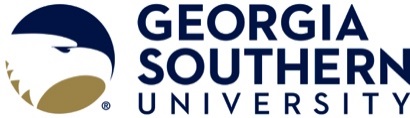 Limited-Term Instructor or Limited Term Assistant ProfessorSearch #30008Department of Mathematical Sciences in the College of Science and Mathematics The Department invites nominations and applications for the position of Regular, Limited-Term Instructor or Regular, Limited-Term Assistant Professor.Georgia Southern University, classified as a doctoral/research institution by the Carnegie Foundation for the Advancement of Teaching, is a member of the University System of Georgia and is the largest, most comprehensive research institution in southeast Georgia. Founded in 1906, Georgia Southern is a premier choice for more than 20,600 students representing 50 states and 88 nations. The University is accredited by the Southern Association of Colleges and Schools Commission on Colleges, and offers an array of programs at the bachelor’s, master’s and doctoral levels through eight colleges: the Allen E. Paulson College of Engineering and Information Technology, College of Business Administration, College of Education, College of Health and Human Sciences, College of Liberal Arts and Social Sciences, College of Science and Mathematics, Jack N. Averitt College of Graduate Studies and the Jiann-Ping Hsu College of Public Health. Georgia Southern provides all of the benefits of a major university with the personal feel and individualized attention of a much smaller college, and takes great pride in providing an educational environment where students can engage in scholarship, research and service as they prepare for lifelong success. Georgia Southern is located in Statesboro, Georgia, a classic community of approximately 30,000 residents just an hour from historic Savannah. It is recognized for providing enriching opportunities for people of all ages while benefitting the region and state.Within this setting, the Department of Mathematical Sciences contributes significantly to the mission of the University through scholarly endeavors, engagement of students, and outreach to the community and the profession.  The department, which has 50 full-time faculty members, offers courses in mathematics, mathematics education, and statistics, and has undergraduate programs in mathematics as well as a Master of Science program with concentrations in Pure and Applied Mathematics, Statistics, and Computational Science.  The department features an energetic faculty with an active colloquia and seminar series, including a Distinguished Lecture Series.  In addition, many faculty members are active in professional organizations, some serving in leadership positions at the regional and national levels.  Position Description. Reporting to the department chair, the limited-term Instructor or Assistant Professor requires a 15-hour teaching load each semester.  All limited-term positions are non-tenure track, academic 10-month appointments. Appointments are for one year only, although there is the possibility of reappointment should funding permit and based upon satisfactory performance. (All reappointments are made on a one year basis.) The salary is competitive and commensurate with qualifications and experience.Required Qualifications for Regular, Limited-Term Assistant Professor:Earned doctorate in mathematics or closely related field (with at least 18 graduate semester hours in mathematics) by August 1, 2017;Evidence of commitment to teaching, ability to teach undergraduate service and core courses in mathematics;Effective communication skills in spoken and written English;Must be authorized to work in the United States for the duration of employment without assistance from the institution.Required Qualifications for Regular, Limited-Term Instructor:Earned master’s degree in mathematics or closely related field (with at least 18 graduate semester hours in mathematics) by August 1, 2017;Evidence of commitment to teaching, ability to teach undergraduate service and core courses in mathematics;Effective communication skills in spoken and written English;Must be authorized to work in the United States for the duration of employment without assistance from the institution.Preferred Qualifications for both ranks:	A minimum of 2 years of college/university teaching.Deadline for receipt of applications is June 13, .  The preferred position starting date is August 1, .  A complete application consists of a letter addressing the qualifications cited above; a curriculum vitae; unofficial undergraduate and graduate transcripts, and two letters of reference sent from references. Other documentation may be requested. Only complete applications and applications submitted electronically will be considered.  Finalists will be required to submit to a background investigation. Applications and nominations should be sent to:	Sharon Taylor, Search Chair, Search #30008			Department of Mathematical Sciences			Georgia Southern University			P. O. Box 8093			Statesboro GA 30460-8093	Electronic mail: taylors@georgiasouthern.edu	Telephone: 912-478-5132More information about the institution is available through http://www.georgiasouthern.edu or http://cosm.georgiasouthern.edu/math. Georgia Southern University seeks to recruit individuals who are committed to working in diverse academic and professional communities and who are committed to excellence in teaching, scholarship, and professional service within the University and beyond. The names of applicants and nominees, vitae, and other non-evaluative information may be subject to public inspection under the Georgia Open Records Act. Georgia Southern University is an Affirmative Action, Equal Opportunity institution. Individuals who need reasonable accommodations under the ADA to participate in the search process should contact the Associate Provost.